Н А К А З14.04.2014				№ 61Про підсумки ХV міського турніру з основ інформатики для учнів 5–7-х класів загальноосвітніх навчальних закладів На виконання наказу Департаменту освіти Харківської міської ради від 17.03.2014 № 44 «Про проведення ХV міського турніру з основ інформатики для учнів 5–7-х класів загальноосвітніх навчальних закладів» 12 квітня 2014 року оргкомітетом проведено міський турнір з основ інформатики. Відповідно до Умов проведення ХV міського турніру з основ інформатики та на підставі рішення журі турніру (додатки 1, 2) НАКАЗУЮ:Визнати переможцями турніру в командному заліку і нагородити: 1.1. Дипломом І ступеня та цінними подарунками команду учнів команду учнів Харківської гімназії № 144 Харківської міської ради Харківської області «Сонечко».1.2. Дипломами ІІ ступеня та цінними подарунками: команду учнів Харківського навчально-виховного комплексу № 45 «Академічна гімназія» Харківської міської ради Харківської області; команду учнів Харківської загальноосвітньої школи І-ІІІ ступенів № 151 Харківської міської ради Харківської області «Ліга видатних джентльменів».1.3. Дипломами ІІІ ступеня та цінними подарунками: збірну команду учнів Орджонікідзевського району «Galaxy-2014»;збірну команду учнів Дзержинського району «5D»;команду учнів Харківської гімназії № 14 Харківської міської ради Харківської області «Процесори».Визнати переможцями турніру в особистому заліку і нагородити:2.1. Дипломом І ступеня та цінним подарунком Олефіренка Олексія – учня      7 класу Харківської гімназії № 144 Харківської міської ради Харківської області.2.2. Дипломами ІІ ступеня та цінними подарунками: Прокопчук Анну – ученицю 7 класу Харківської гімназії № 46           ім. М.В. Ломоносова Харківської міської ради Харківської області;Кравцова Артура – учня 7 класу Харківського навчально-виховного комплексу № 45 «Академічна гімназія» Харківської міської ради Харківської області.2.3. Дипломами ІІІ ступеня та цінними подарунками: Лазебного Ігоря – учня 7 класу Харківської гімназії №163 Харківської міської ради Харківської області;Бобровнікова Олександра – учня 7 класу КЗ «Харківський фізико-математичний ліцею № 27» Харківської міської ради Харківської області;Білого Михайла – учня 7 класу Харківської спеціалізованої школи          І-ІІІ ступенів № 93 Харківської міської ради Харківської області.Нагородити дипломами та заохочувальними призами за перемогу:у номінації «За перемогу в конкурсі домашніх проектів» – команду учнів Харківської загальноосвітньої школи І-ІІІ ступенів № 151 Харківської міської ради Харківської області «Ліга видатних джентльменів»;у номінаціях «Команда кращих програмістів» та «Команда кращих знавців інформатики» – команду учнів Харківської гімназії № 144 Харківської міської ради Харківської області «Сонечко»;у номінації «Команда кращих комп’ютерних графіків» – збірну команду учнів Орджонікідзевського району «Galaxy-2014»; у номінації «Команда кращих шифрувальників» – збірну команду учнів Дзержинського району «5D».Нагородити Почесною грамотою Департаменту освіти Харківської міської ради за багаторічну плідну роботу з розвитку учнівського турнірного руху в     м. Харкові:Ляшенка Юрія Васильовича – вчителя інформатики Харківської гімназії № 144 Харківської міської ради Харківської області;Осетинського Ігоря Олеговича – вчителя інформатики Харківської загальноосвітньої школи І-ІІІ ступенів № 71 Харківської міської ради Харківської області;Рубаненко-Крюкову Марину Юріївну – методиста з інформаційно-методичного та технічного забезпечення Науково-методичного педагогічного центру Департаменту освіти Харківської міської ради;Самотой Ірину Володимирівну – методиста методичного центру управління освіти адміністрації Комінтернівського району Харківської міської ради.Управлінням освіти адміністрацій районів Харківської міської ради проаналізувати результати участі учнів загальноосвітніх навчальних закладів району у ХV міському турнірі з основ інформатики для учнів 5–7-х класів загальноосвітніх навчальних закладів м. Харкова і довести інформацію про підсумки турніру до відома керівників навчальних закладів.До 22.04.2014Методисту з інформаційно-методичного та технічного забезпечення Науково-методичного педагогічного центру Рубаненко-Крюковій М.Ю. розмістити цей наказ на сайті Департаменту освіти.До 18.04.2014Контроль за виконанням цього наказу покласти на заступника директора Департаменту освіти Стецюру Т.П.Директор Департаменту освіти                          О.І. ДеменкоЗ наказом ознайомлені:Стецюра Т.П.Рубаненко-Крюкова М.Ю.Житник Б.О.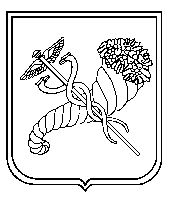 